Name: 						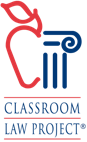 Classroom Law Project Current EventEssential QuestionsDirections: As you read through news and other resources about the results of the 2020 Census, consider the following questions:What are "push" and "pull" factors of migration, and how have they changed population statistics in the United States since the last census in 2010?How does geography impact where people decide to migrate?How has the millennial generation’s choices of where to live reshaped the country’s political geography over the past decade?Why do demographers believe that the US population growth will continue to slow?Should the number of seats in the House of Representatives increase based on today’s population demographics?  Why or why not?